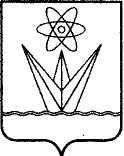 АДМИНИСТРАЦИЯ ЗАКРЫТОГО АДМИНИСТРАТИВНО – ТЕРРИТОРИАЛЬНОГО ОБРАЗОВАНИЯ  ГОРОДА ЗЕЛЕНОГОРСКА КРАСНОЯРСКОГО КРАЯР А С П О Р Я Ж Е Н И Е25.11.2019                                 г. Зеленогорск                                      № 2583-рВ соответствии со статьей 353.1 Трудового кодекса Российской Федерации, Законом Красноярского края от 11.12.2012 № 3-874 «О ведомственном контроле за соблюдением трудового законодательства и иных нормативных правовых актов, содержащих нормы трудового права, в Красноярском крае», руководствуясь Уставом города Зеленогорска, 1. Утвердить План проведения плановых проверок при осуществлении ведомственного контроля за соблюдением трудового законодательства и иных нормативных правовых актов, содержащих нормы трудового права, на 2020 год согласно приложению к настоящему распоряжению.2. Настоящее распоряжение вступает в силу в день подписания, подлежит опубликованию в газете «Панорама» и размещению на официальном сайте Администрации ЗАТО г. Зеленогорска в информационно-телекоммуникационной сети «Интернет». 3. Контроль за выполнением настоящего распоряжения возложить на заместителя Главы ЗАТО г. Зеленогорска по общим вопросам.Глава ЗАТО г. Зеленогорска                                                         М.В. СперанскийПланпроведения плановых проверок при осуществлении ведомственного контроля за соблюдением трудового законодательства и иных нормативных правовых актов, содержащих нормы трудового права, на 2020 годОб утверждении Плана проведения плановых проверок при осуществлении ведомственного контроля за соблюдением трудового законодательства и иных нормативных правовых актов, содержащих нормы трудового права, на 2020 годПриложение к распоряжению Администрации ЗАТО г. Зеленогорскаот 25.11.2019 № 2583-р№п/пНаименование муниципального учреждения, в отношении которого проводится плановая проверкаПредмет плановой проверкиФорма плановой проверкиДата начала проведения плановой проверкиДата окончания проведения плановой проверки1Муниципальное  бюджетное общеобразовательное учреждение «Средняя общеобразовательная школа № 175»соблюдение требований трудового  законодательства и иныхнормативных правовых актов, содержащих нормы трудового  прававыездная17.02.202017.03.20202Муниципальное бюджетное учреждение «Спортивная школа олимпийского резерва «Старт»соблюдение требований трудового  законодательства и иныхнормативных правовых актов, содержащих нормы трудового  прававыездная06.04.202030.04.20203Муниципальное казенное учреждение «Комитет по охране окружающей среды»соблюдение требований трудового  законодательства и иныхнормативных правовых актов, содержащих нормы трудового  прававыездная18.05.202011.06.20204Муниципальное казенное учреждение «Муниципальный архив г. Зеленогорска»соблюдение требований трудового  законодательства и иныхнормативных правовых актов, содержащих нормы трудового  прававыездная03.08.202028.08.20205Муниципальное бюджетное дошкольное образовательное учреждение «Детский сад комбинированного вида № 32 «Страна чудес»соблюдение требований трудового  законодательства и иныхнормативных правовых актов, содержащих нормы трудового  прававыездная05.10.202030.10.20206Муниципальное бюджетное общеобразовательное учреждение «Средняя общеобразовательная школа №169»соблюдение требований трудового  законодательства и иныхнормативных правовых актов, содержащих нормы трудового  прававыездная16.11.202011.12.2020